 16+ВЕСТИ СЕЛЬСКОГО ПОСЕЛЕНИЯ МОКШАВыпуск № 21(523) от 20.06.2023г.Печатное средство массовой информации сельского поселения Мокша муниципального района  Большеглушицкий Самарской области - газетаОФИЦИАЛЬНОЕ ОПУБЛИКОВАНИЕ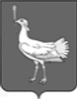 территориальная избирательная комиссия Большеглушицкого района Самарской областиРЕШЕНИЕот 16 июня 2023 года                                                                               № 24/77-5О назначении дополнительных выборов депутата Собрания представителей сельского поселения Мокша муниципального района Большеглушицкий Самарской области четвертого созыва по одномандатному округу № 6          В связи с досрочным прекращением полномочий депутата Собрания представителей сельского поселения Мокша муниципального района Большеглушицкий Самарской области четвертого созыва, избранного по одномандатному избирательному округу № 6, руководствуясь пунктом 9.1 статьи 26, пунктом 8 статьи 71 Федерального закона «Об основных гарантиях избирательных прав и права на участие в референдуме граждан Российской Федерации», частью 1.1 статьи 25, статьей 73 Закона Самарской области «О выборах депутатов представительных органов муниципальных образований Самарской области», постановлением Избирательной комиссии Самарской области от 21 апреля 2022 года № 13/87-7 «О возложении полномочий по подготовке и проведению выборов в органы местного самоуправления, местного референдума в Самарской области на территориальные избирательные комиссии», территориальная избирательная комиссия Большеглушицкого района Самарской области Самарской области РЕШИЛА:1.	Назначить дополнительные выборы депутата Собрания представителей сельского поселения Мокша муниципального района Большеглушицкий Самарской области четвертого созыва по одномандатному избирательному округу № 6 на «10» сентября 2023 года.       2. Опубликовать настоящее решение в газете «Степные известия», газете «Вести сельского поселения Мокша», а также разместить в информационно-телекоммуникационной сети «Интернет».ПРОКУРАТУРА БОЛЬШЕГЛУШИЦКОГО РАЙОНА САМАРСКОЙ ОБЛАСТИ РАЗЪЯСНЯЕТ:«На какие виды доходов судебными приставами не может быть обращено взыскание?» Поясняет прокурор Большеглушицкого района Дмитрий Абросимов: Виды доходов на которые не может быть обращено взыскание по исполнительным документам перечислены в статье 101 Федерального закона 02.10.2007 № 229-ФЗ «Об исполнительном производстве».К ним относятся денежные суммы, выплачиваемые:- в возмещение вреда, причиненного здоровью;- в возмещение вреда в связи со смертью кормильца;- гражданам, получившим увечья (ранения, травмы, контузии) при исполнении ими служебных обязанностей, и членам их семей в случае гибели (смерти) указанных лиц;- в качестве алиментов;- на содержание несовершеннолетних детей в период розыска их родителей;- малоимущим гражданам в рамках оказания государственной социальной помощи, в том числе на основании социального контракта;- военнослужащим, лицам, проходящим службу в войсках национальной гвардии Российской Федерации и имеющим специальные звания полиции, сотрудникам органов внутренних дел Российской Федерации в связи с участием в боевых действиях, операциях, боевых заданиях, выполнении задач за пределами территории Российской Федерации.А также следующие компенсационные выплаты за счет средств федерального бюджета, бюджетов субъектов Российской Федерации и местных бюджетов:- гражданам, пострадавшим в результате радиационных или техногенных катастроф;- гражданам в связи с уходом за нетрудоспособными гражданами;Обратить взыскание также нельзя на:- ежемесячные денежные выплаты и (или) ежегодные денежные выплаты, начисляемые в соответствии с законодательством Российской Федерации отдельным категориям граждан (компенсация проезда, приобретения лекарств и другое);-  страховое обеспечение по обязательному социальному страхованию, за исключением страховой пенсии по старости, страховой пенсии по инвалидности, а также накопительной пенсии, срочной пенсионной выплаты и пособия по временной нетрудоспособности;- пенсии по случаю потери кормильца, выплачиваемые за счет средств федерального бюджета, выплаты к пенсиям по случаю потери кормильца за счет средств бюджетов субъектов Российской Федерации;- пособия и выплаты гражданам, имеющим детей, беременным женщинам, осуществляемые за счет средств федерального бюджета, государственных внебюджетных фондов, бюджетов субъектов Российской Федерации и местных бюджетов;- средства материнского (семейного) капитала, предусмотренные Федеральным законом от 29 декабря 2006 года № 256-ФЗ «О дополнительных мерах государственной поддержки семей, имеющих детей»;- суммы компенсации стоимости проезда к месту лечения и обратно (в том числе сопровождающего лица), если такая компенсация предусмотрена федеральным законом;- социальное пособие на погребение;- денежные средства, выделенные гражданам, пострадавшим в результате чрезвычайной ситуации, в качестве единовременной материальной помощи и (или) финансовой помощи в связи с утратой имущества первой необходимости и (или) в качестве единовременного пособия членам семей граждан, погибших (умерших) в результате чрезвычайной ситуации, и гражданам, здоровью которых в результате чрезвычайной ситуации причинен вред различной степени тяжести;- выплаты, осуществляемые в соответствии с нормативными правовыми актами Президента Российской Федерации и Правительства Российской Федерации в целях предоставления мер социальной поддержки отдельным категориям граждан и семьям, имеющим детей.___________________________________________________________________________________Издатель– Администрация сельского поселения Мокша муниципального района Большеглушицкий Самарской области. Редактор: Г.П.КирееваАдрес газеты «Вести сельского поселения Мокша»: 446193, Самарская область, Большеглушицкий район, с. Мокша, ул. Кавказская, 1.Электронный  адрес: spmokscha@yandex.ru.Отпечатано в администрации сельского поселения Мокша муниципального района Большеглушицкий Самарской области.Соучредители: Администрация сельского поселения Мокша муниципального района Большеглушицкий Самарской области и Собрание представителей сельского поселения Мокша муниципального района Большеглушицкий Самарской области.Номер подписан в печать в 09.00 час. 19.06.2023 г., тираж 100 экземпляров, «Бесплатно».Председатель комиссии_____________    Н.В. АртюковаСекретарь комиссии_____________    М.А. Юдакова